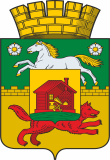 НОВОКУЗНЕЦКИЙ ГОРОДСКОЙ СОВЕТ НАРОДНЫХ ДЕПУТАТОВ Р Е Ш Е Н И ЕО  внесении изменений  в постановление Новокузнецкого городского Совета народных депутатов от 29.10.2008 № 9/110 «Об утверждении Перечня муниципального имущества Новокузнецкого городского округа, предназначенного для оказания имущественной поддержки, предусмотренной статьей 18 Федерального закона «О развитии малого и среднего предпринимательства в Российской Федерации»Принято
Новокузнецким городским
Советом народных депутатов «___» ___________ 2022 годаВ соответствии со статьей 18 Федерального закона от  24.07.2007 №209-ФЗ «О развитии малого и среднего предпринимательства в Российской Федерации», решением Новокузнецкого городского Совета народных депутатов от 26.11.2019 №14/105 «Об утверждении Порядка формирования, ведения и обязательного опубликования перечня муниципального имущества Новокузнецкого городского округа, предназначенного для оказания имущественной поддержки, предусмотренной статьей 18 Федерального закона «О развитии малого и среднего предпринимательства в Российской Федерации», постановлением администрации города Новокузнецка от 22.12.2014 №203 «Об утверждении муниципальной программы Новокузнецкого городского округа «Развитие субъектов малого и среднего предпринимательства в городе Новокузнецке», руководствуясь статьями 28, 32 и 33 Устава Новокузнецкого городского округа, Новокузнецкий городской Совет народных депутатов РЕШИЛ:1. Внести в Перечень муниципального имущества Новокузнецкого городского округа, предназначенного для оказания имущественной поддержки, предусмотренной статьей 18 Федерального закона «О развитии малого и среднего предпринимательства в Российской Федерации», утвержденный постановлением Новокузнецкого городского Совета народных депутатов от 29.10.2008 № 9/110 «Об утверждении Перечня муниципального имущества Новокузнецкого городского округа, предназначенного для оказания имущественной поддержки, предусмотренной статьей 18 Федерального закона «О развитии малого и среднего предпринимательства в Российской Федерации», следующие изменения:1) пункт 6 исключить;2) пункт 15 изложить в следующей редакции:«»;3) пункт 18 исключить;4) пункт 19 изложить в следующей редакции:«»;5) пункт 25 исключить;6) пункты 30 и 31 изложить в следующей редакции:«»;7) пункты 32, 34 исключить;8) пункт 35 изложить в следующей редакции:«»;9) пункты 41, 42, 43 изложить в следующей редакции:«»;10) пункты 52, 57 исключить;11) пункт 79 изложить в следующей редакции:«»;12) пункты 85, 86, 87 изложить в следующей редакции:«»;13) дополнить пунктами 120, 121, 122 следующего содержания:«».2. Настоящее решение вступает в силу со дня, следующего за днем его официального опубликования.3. Контроль за выполнением настоящего решения возложить на администрацию города Новокузнецка и комитет по бюджету, экономическому развитию и муниципальной собственности Новокузнецкого городского Совета народных депутатов. Председатель Новокузнецкогогородского Совета народных депутатов 				                        А.К. Шелковниковаг. Новокузнецк «_____»____________2022 года№ __________                    15Помещение нежилое 17,3 кв. м, этаж 1,кадастровый номер 42:30:0412016:515,реестровый номер 48365Улица Клименко, 29, корпус 3, помещение 3619Нежилое помещение 18,4 кв. м, этаж 1,кадастровый номер 42:30:0507027:84,реестровый номер 104349Улица Тузовского, 30, помещение 11030Нежилое помещение 19,6 кв.м, этаж 2,кадастровый номер 42:30:0301068:5488,реестровый номер 594771;нежилое помещение 2,6 кв.м, этаж 2,кадастровый номер 42:30:0301068:5491,реестровый номер 594772Улица Франкфурта, 11, помещение 5;улица Франкфурта, 11, помещение 831Нежилое помещение 67,4 кв.м, этаж 2,кадастровый номер 42:30:0301068:5490,реестровый номер 594773;нежилое помещение 21,8 кв.м, этаж 2,кадастровый номер 42:30:0301068:5489,реестровый номер 594774Улица Франкфурта, 11, помещение 7;улица Франкфурта, 11, помещение 635Помещение нежилое 20 кв. м, этаж 1,кадастровый номер 42:30:0501009:119,реестровый номер 214802Улица Новобайдаевская, 10, помещение 19841Отдельно стоящее здание - мастерские 838,3 кв. м,кадастровый номер: 42:30:0206040:525,реестровый номер 12545Улица Садопарковая, 14, корпус 142Отдельно стоящее здание - здание автозаправочной станции 33,4 кв. м,кадастровый номер 42:30:0206040:194, реестровый номер 12546Улица Садопарковая, 14, корпус 243Отдельно стоящее здание - гараж 842 кв. м,кадастровый номер: 42:30:0206040:526,реестровый номер 216109Улица Садопарковая, 14, корпус 379Нежилое помещение 38,1 кв.м., этаж 2;кадастровый номер 42:30:0301068:5487реестровый номер 579143Улица Франкфурта, 11, помещение 485Помещение нежилое 35,1 кв. м, этаж 1,кадастровый номер 42:30:0102004:3165,реестровый номер 102063 Улица Смирнова, 8, помещение 7986Помещение нежилое 13,0 кв. м, этаж 1,кадастровый номер 42:30:0602053:128,реестровый номер 53209Улица Новоселов, 14, помещение 14587Помещение нежилое 26,6 кв. м, этаж 1,кадастровый номер 42:30:0301033:3372,реестровый номер 138794Улица Ноградская, 1, помещение 287120Нежилое помещение 14,1 кв. м, этаж 1,кадастровый номер 42:30:0101001:9028,реестровый номер 131748Проспект Авиаторов, 128 121Нежилое помещение 52,4 кв. м, этаж 1,кадастровый номер отсутствует,реестровый номер 48540Улица Тореза Мориса, 117 122Часть отдельно стоящего здания 453,7 кв. м, этаж 1,кадастровый номер отсутствует,реестровый номер 594909Улица Малая, 6, корпус 4 